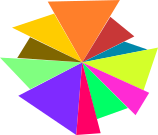 JĘZYK W REGIONIE, REGION W JĘZYKU 5       17-19 LISTOPADA 2022      Poznań, Collegium Maius, ul Fredry 10, Program konferencjiOrganizatorzy: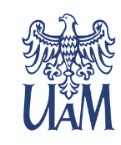 Pracownia Dialektologiczna i Zakład Lingwistyki Antropologicznej Uniwersytetu im. Adama Mickiewicza w Poznaniu Narodowy Program Rozwoju Humanistyki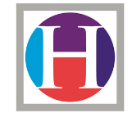 CZWARTEK, 17 listopadaCZWARTEK, 17 listopadaCZWARTEK, 17 listopadaCZWARTEK, 17 listopada14.00-14.30Otwarcie konferencji (Salon Mickiewicza)Otwarcie konferencji (Salon Mickiewicza)Otwarcie konferencji (Salon Mickiewicza)Otwarcie konferencji (Salon Mickiewicza)14.30-15.30PhDr. Martina Ireinová, Ph.D. (ÚJČ AV ČR), prof. RNDr. Vít Voženílek, CSc. (UP v Olomouci), Nářeční výzkumy českého jazyka a způsoby kartografického zpracování nářečního materiálu: historie a současnostPhDr. Martina Ireinová, Ph.D. (ÚJČ AV ČR), prof. RNDr. Vít Voženílek, CSc. (UP v Olomouci), Nářeční výzkumy českého jazyka a způsoby kartografického zpracování nářečního materiálu: historie a současnostPhDr. Martina Ireinová, Ph.D. (ÚJČ AV ČR), prof. RNDr. Vít Voženílek, CSc. (UP v Olomouci), Nářeční výzkumy českého jazyka a způsoby kartografického zpracování nářečního materiálu: historie a současnostPhDr. Martina Ireinová, Ph.D. (ÚJČ AV ČR), prof. RNDr. Vít Voženílek, CSc. (UP v Olomouci), Nářeční výzkumy českého jazyka a způsoby kartografického zpracování nářečního materiálu: historie a současnost14.30-15.30Д.ф.н., ст.н.с. Тетяна Ястремська (НАН України), Словотвірне моделювання діалектних одиниць: проєкція на семантику (online) Д.ф.н., ст.н.с. Тетяна Ястремська (НАН України), Словотвірне моделювання діалектних одиниць: проєкція на семантику (online) Д.ф.н., ст.н.с. Тетяна Ястремська (НАН України), Словотвірне моделювання діалектних одиниць: проєкція на семантику (online) Д.ф.н., ст.н.с. Тетяна Ястремська (НАН України), Словотвірне моделювання діалектних одиниць: проєкція на семантику (online) 14.30-15.30Prof. dr hab. Jerzy Sierociuk (UAM), Rola listów żołnierzy z I wojny światowej w badaniach przeszłości gwar wielkopolskichProf. dr hab. Jerzy Sierociuk (UAM), Rola listów żołnierzy z I wojny światowej w badaniach przeszłości gwar wielkopolskichProf. dr hab. Jerzy Sierociuk (UAM), Rola listów żołnierzy z I wojny światowej w badaniach przeszłości gwar wielkopolskichProf. dr hab. Jerzy Sierociuk (UAM), Rola listów żołnierzy z I wojny światowej w badaniach przeszłości gwar wielkopolskich15.30-16.00DyskusjaDyskusjaDyskusjaDyskusja16.00-16.30PrzerwaPrzerwaPrzerwaPrzerwaObrady w sekcjachObrady w sekcjachObrady w sekcjachObrady w sekcjachSekcja A (Salon Mickiewicza)Sekcja B(s. 325) Sekcja B(s. 325) Sekcja C(s. 237)16.30-17.50Dr hab. Monika Kresa (UW), Między uniwersalizmem a regionalizmem – świat wartościodzwierciedlony w nazwach ulic warszawskiej dzielnicy WawerProf. UAM dr hab. Błażej Osowski (UAM), Wyniki sondażowe badania sytuacji gwar w PolsceProf. UAM dr hab. Błażej Osowski (UAM), Wyniki sondażowe badania sytuacji gwar w PolsceDr hab. Justyna Garczyńska (UW), Samogłoski w gwarach – jak je badać? 
16.30-17.50Mgr Francesco Ventura (GAL Area Grecanica), An me platézzise zío: a Calabrian Greek board game" - presentation of the board gameД.ф.н., проф. УКУ
 Hanna Dydyk-Meush (НАН України), Нові жанри для ''малих'' діалектних словників (на підставі видання ''Мокряни. Говірка маминого села. Словник'')Д.ф.н., проф. УКУ
 Hanna Dydyk-Meush (НАН України), Нові жанри для ''малих'' діалектних словників (на підставі видання ''Мокряни. Говірка маминого села. Словник'')Dr Maciej Mętrak (IS PAN), Język(i) śląski(e) w przestrzeni publicznej: akt politycznejemancypacji, chwyt marketingowy czy zabawa słowem? (online)16.30-17.50Dr hab. Mariusz Koper (KUL), Kilka uwag o języku inskrypcji nagrobnych na cmentarzach prawosławnych, greckokatolickich i rzymskokatolickich RoztoczaDr Marzena Miśkiewicz (IJP PAN w Krakowie), O możliwości wykorzystania chronologizacji WSJP PAN dobadania zjawiska przenikania wyrazów gwarowych dopolszczyzny ogólnej Dr Marzena Miśkiewicz (IJP PAN w Krakowie), O możliwości wykorzystania chronologizacji WSJP PAN dobadania zjawiska przenikania wyrazów gwarowych dopolszczyzny ogólnej Mgr Patrycja Kownacka (UwB), Strategie wykorzystania leksyki lokalnej w podręcznikach do nauczania języka polskiego jako obcego na poziomie A1 (na przykładzie Podlasia) (online)16.30-17.50Dr Iwona Żuraszek-Ryś (UZ), Lokalni patroni zielonogórskich urbanonimów (online)Д.ф.н. Наталія Коваленко (КПНУ), Фраземіка українських говірок: стан і проблеми досліджень (online)Д.ф.н. Наталія Коваленко (КПНУ), Фраземіка українських говірок: стан і проблеми досліджень (online)Dr Dorota Paśko-Koneczniak (UMK), Z badań nad akcentuacją w rosyjskiej gwarze staroobrzędowców z ośrodka suwalsko-augustowskiego (online)17.50-18.20DyskusjaDyskusjaDyskusjaDyskusja19.00KolacjaKolacjaKolacjaKolacjaPIĄTEK, 18 listopadaPIĄTEK, 18 listopadaPIĄTEK, 18 listopadaPIĄTEK, 18 listopadaSekcja A(Salon Mickiewicza)Sekcja B(s. Teatralna) Sekcja B(s. Teatralna) Sekcja C(s. 237)9.00-10.20Prof. dr hab. Dorota Krystyna Rembiszewska (IS PAN), prof. dr hab. Janusz Siatkowski (UW), Z północno-wschodniej leksyki regionalnej – tołkanica, towkanica ‘tłuczone kartofle’, tołkacz ‘tłuczek (w stępie), stępor’, ‘tłuczek do kartofli’Prof. UAM dr hab. Karolina Gortych-Michalak (UAM), Język nowogrecki w Kalabrii - początki nowego standardu?Prof. UAM dr hab. Karolina Gortych-Michalak (UAM), Język nowogrecki w Kalabrii - początki nowego standardu?Prof. dr hab. Kazimierz Sikora (UJ), Gra z tabu. O frywolności i wulgarności w gwarze i kulturze wsi9.00-10.20К.ф.н., доцент Тетяна Тищенко (УДПУ), Фразеологізми родильного обряду в східноподільських говірках української мови (online)Mgr Hanna Jaśkiewicz, Prof. UAM dr hab. Tomasz Wicherkiewicz (UAM), Prusko-wielkopolskie inspiracje japońskiej polityki językowej w okupowanej Korei początku XX wieku Mgr Hanna Jaśkiewicz, Prof. UAM dr hab. Tomasz Wicherkiewicz (UAM), Prusko-wielkopolskie inspiracje japońskiej polityki językowej w okupowanej Korei początku XX wieku Prof. UW dr hab. Elżbieta Wierzbicka-Piotrowska (UW), Wybrane leksemy opisane w „Atlasie gwarwschodniosłowiańskich Białostocczyzny” i ich współczesneekwiwalenty używane przez mieszkańców pogranicza polsko-białoruskiego (online)
9.00-10.20Prof. IJP PAN dr hab. Anna Kostecka-Sadowa (IJP PAN w Krakowie), Nazwy chleba i jego części w mowie Polaków zamieszkałych nadawnych Kresach południowo-wschodnich (na przykładzie kilkuwsi z obwodu lwowskiego) (online)Dr hab. Marcin Kojder (UMCS), Polityka językowa w Ukrainie w obliczu wojny w świetlenajnowszych zmian w nazewnictwie miejskimDr hab. Marcin Kojder (UMCS), Polityka językowa w Ukrainie w obliczu wojny w świetlenajnowszych zmian w nazewnictwie miejskimDr hab. Katarzyna Sobolewska (IJP PAN w Warszawie), Los mężczyzny, los kobiety. Biografie Mazurów iWarmiaków nie tylko językowe (online)
9.00-10.20Ст. викл. Oксана Чаган (НAСВ), Особливості номінації назв покрівлі та її частин у бойківських говірках (online)Dr hab. Henryk Jaroszewicz (UWr), Standaryzacja języka śląskiego – stan obecny i perspektywyrozwoju (online)Dr hab. Henryk Jaroszewicz (UWr), Standaryzacja języka śląskiego – stan obecny i perspektywyrozwoju (online)К.ф.н., доцент Василь Денисюк (УДПУ), Фразеологія «Скарбниці» Й. Ґалятовського та «Чудес» Д. Туптала (online)10.20-10.50DyskusjaDyskusjaDyskusjaDyskusja10.50-11.20PrzerwaPrzerwaPrzerwaPrzerwaSekcja A(Salon Mickiewicza)Sekcja B(s. Teatralna) Sekcja B(s. Teatralna) Sekcja C(s. 237)11.20-12.40Prof. PPUZ dr hab. Anna Mlekodaj (PPUZ w Nowym Targu), Artystyczne konceptualizacje gwary w poezji Podhalan XXwiekuProf. UŁ dr hab. Irena Jaros (UŁ), Polski gwarowy czasownik chechłać Prof. UŁ dr hab. Irena Jaros (UŁ), Polski gwarowy czasownik chechłać Dr Piotr Bartelik (UZ), Zapożyczenia efemeryczne – ich istota, rola i miejsce wkontekście zmian językowych wywołanych kontaktem11.20-12.40Prof. IJP PAN dr hab. Renata Kucharzyk (IJP PAN w Krakowie), Gwarowe fusyt, husyt i tyfus w komunikacji potocznej (online)Dr Agnieszka Wełpa-Siudek (IJP PAN), Frazeologia w wybranych utworach pisarzy warmińskich (online)Dr Agnieszka Wełpa-Siudek (IJP PAN), Frazeologia w wybranych utworach pisarzy warmińskich (online)Prof. dr hab. Tadeusz Lewaszkiewicz (UAM), Zasługi Mateja Bogumiła Broniša dlakaszubistyki11.20-12.40Dr Bartosz Juszczak (UWr), Kontynuacja Wiecha czy nowa gwara warszawska?Д.ф.н., проф. Оксана Зелінська (УДПУ), Назви періодів дитинства у пам’ятках української мови (online)Д.ф.н., проф. Оксана Зелінська (УДПУ), Назви періодів дитинства у пам’ятках української мови (online)К.ф.н. Марина Ткачук (НАН України), Острівна говірка та іншомовне оточення (на матеріаліукраїнських говірок Башкортостану) (online)11.20-12.40К.ф.н., доцент Інна Гороф’янюк (ВДПУ), Зі спостережень над динамікою лексичного складу говірок Центрального Поділля (online)Dr Ida Skubis (UJD), Odmiany narodowe języka niemieckiego (online)12.40-13.10DyskusjaDyskusjaDyskusjaDyskusja13.10-15.00Przerwa obiadowaPrzerwa obiadowaPrzerwa obiadowaPrzerwa obiadowaSekcja A(Salon Mickiewicza)Sekcja B(s. Teatralna) Sekcja B(s. Teatralna) Sekcja C(s. 237)15.00-16.00Prof. UAM dr hab. Jolanta Migdał, prof. UAM dr hab. Agnieszka Piotrowska-Wojaczyk (UAM), Kuknąć, judzić, zmiarkować - o regionalnych określeniach czynności psychicznychProf. UŁ dr hab. Katarzyna Sicińska, O kilku kresowizmach w polszczyźnie Nikodema Kazimierza WoroniczaProf. UŁ dr hab. Katarzyna Sicińska, O kilku kresowizmach w polszczyźnie Nikodema Kazimierza WoroniczaProf. dr hab. Anna Piotrowicz, prof. dr hab. Małgorzata Witaszek-Samborska (UAM), Co mówią potencjalnym gościom nazwy poznańskichrestauracji?15.00-16.00Dr hab. Anna Żebrowska (UAM), Osobliwości leksykalne mowy mieszkańców Komarowszczyzny Mgr Wojciech Stelmach (UAM), Jeszcze o bohemizmach w Żywocie świętej Anny Jana zKoszyczek Mgr Wojciech Stelmach (UAM), Jeszcze o bohemizmach w Żywocie świętej Anny Jana zKoszyczek Prof. UŁ dr hab. Renata Marciniak-Firadza (UŁ), Co wspólnego mają łódzki regionalizm siajowy i gwarowy derywat siajocha? (online)
15.00-16.00Prof. dr hab. Anna Zielińska (IS PAN), Dwujęzyczność polsko-niemiecka w Pile (Schneidemühl) iokolicach (online) Mgr Aneta Müller (UAM), Piwo gdańskie, piwo krakowskie… Terytorialne nazwy piw dobyśredniopolskiej Mgr Aneta Müller (UAM), Piwo gdańskie, piwo krakowskie… Terytorialne nazwy piw dobyśredniopolskiej Dr Tomasz Jelonek (UJ), Kopalnictwo rud żelaza w języku i kulturze (na przykładziegminy Wręczyca Wielka i miejscowości okolicznych) (online)16.00-16.30DyskusjaDyskusjaDyskusjaDyskusja16.30-17.00PrzerwaPrzerwaPrzerwaPrzerwaSekcja A(Salon Mickiewicza)Sekcja B(s. Teatralna) Sekcja B(s. Teatralna) Sekcja C(s. 237)17.00-18.20Dr hab. Karolina Ruta-Korytowska (UAM), Leksyka kulinarna w Korpusowym Słowniku Polskiego Języka MigowegoPhD Ala Pihalskaya (IS PAN), Concept of localness (tuteishaść) in public space visualcommunication in Belarus as a source of exclusion PhD Ala Pihalskaya (IS PAN), Concept of localness (tuteishaść) in public space visualcommunication in Belarus as a source of exclusion Mgr Giovanni Lorenzo Vacca (GAL Area Grecanica), Alfáβητο: a standardized digraphic proposal for Italiot Greek17.00-18.20Prof. ANS dr hab. Małgorzata Pachowicz (ANS w Tarnowie), Uchodźcy i darczyńcy, Ukraińcy i Polacy w portalach internetowych Małopolski (online)Prof. Dr. Ana Kocheva (IBL BAS), On the Relativity of Nomination for Names Related to Coloursin the Bulgarian Language (online)Prof. Dr. Ana Kocheva (IBL BAS), On the Relativity of Nomination for Names Related to Coloursin the Bulgarian Language (online)Mgr Darja Vašíčková (FF UK), Mnohoznačné ichtyonymy v karpatorusínských nářečích (online)17.00-18.20Dr Patrycja Pałka (UJ), Lokalność w dawnym dyskursie reklamowym (online)Dr hab. Iwona Nobis (IJP PAN w Krakowie), Językowo-kulturowy obraz ziemi świętokrzyskiej utrwalony wmikrotoponimii (na przykładzie nazw terenowych powiatukazimierskiego) (online)Dr hab. Iwona Nobis (IJP PAN w Krakowie), Językowo-kulturowy obraz ziemi świętokrzyskiej utrwalony wmikrotoponimii (na przykładzie nazw terenowych powiatukazimierskiego) (online)Dr Wiesława Majewska (KPSW w Bydgoszczy), Aplikatywność komunikacyjna w kształceniuzawodowym (online)17.00-18.20Dr Ewelina Woźniak-Wrzesińska (Justus-Liebig-Universität Gießen), Sytuacja językowa w tak zwanym polskim dyskursie GenderowymД.ф.н., проф. Ганна Мартинова, к.ф.н., доцент Тетяна Щербина (ЧДТУ), Функційно-семантичне поле якості в діалектних текстах (online)Д.ф.н., проф. Ганна Мартинова, к.ф.н., доцент Тетяна Щербина (ЧДТУ), Функційно-семантичне поле якості в діалектних текстах (online)Prof. UJK dr hab. Stanisław Cygan (UJK), Zmiany językowe w świadomości użytkowników gwary (na przykładzie pola leksykalnego POŻYWIENIE CZŁOWIEKA)18.20-18.50DyskusjaDyskusjaDyskusjaDyskusjaSOBOTA, 19 listopadaSOBOTA, 19 listopadaSOBOTA, 19 listopadaSOBOTA, 19 listopadaSekcja A(Salon Mickiewicza)Sekcja B(s. Teatralna) Sekcja B(s. Teatralna) Sekcja C(s. 218)10.00-11.20Lic. Liliia Pyvovar (UAM), „Koronakreatywność” języka polskiego i ukraińskiego w czasiepandemii COVID-19 (analiza podpola tematycznego „Rodzajechorób”)Dr hab. Justyna Kobus (UAM), O specyfice pisania wstępów do Wielkopolskich SłownikówRegionalnych Dr hab. Justyna Kobus (UAM), O specyfice pisania wstępów do Wielkopolskich SłownikówRegionalnych  Mgr Michalina Surma (UAM), Między sacrum a profanum – przepijanie skórki i inne nazwyspotkania odbywającego się po pogrzebie w Wielkopolsce10.00-11.20Ph.D. Michal Vašíček (SLÚ AV ČR), Nářečí Osturni na Spiši. Lemkovský dialekt s goralskoufonologií? (online)Dr Krystian Pilch, Dyferencyjne wyrażenia adwerbialne określające lokalizacjęczasu w gwarze spiskiej – preferencja stosowania w porównaniuz jednostkami niedyferencyjnymi i wpływem czynnika płci (online)Dr Krystian Pilch, Dyferencyjne wyrażenia adwerbialne określające lokalizacjęczasu w gwarze spiskiej – preferencja stosowania w porównaniuz jednostkami niedyferencyjnymi i wpływem czynnika płci (online)Dr Artur Czesak (Biblioteka Kraków), Gwara wsi Sromowce Niżne. Zmiany w ciągu ostatnich 70 lat (online)10.00-11.20Dr Magdalena Płusa (UJK), Ciecieruk, pieun – nazwy ptaków łownych utrwalone przez J. Weyssenhoffa w powieściach tzw. myśliwskich (online)Dr, docent Yauhen Pankou (UŁ), Лексічныя асаблівасці перакладу главы 5 Евангелляпаводле Мацвея на беларускую мову (праваслаўная ікаталіцкая рэдакцыі) (online)Dr, docent Yauhen Pankou (UŁ), Лексічныя асаблівасці перакладу главы 5 Евангелляпаводле Мацвея на беларускую мову (праваслаўная ікаталіцкая рэдакцыі) (online)Dr Barbara Żebrowska-Mazur (UJ), Tradycyjne zabawy z małym dzieckiem na językowym pograniczu polsko-słowackim okolic Dukli w woj. Podkarpackim (online)10.00-11.20Dr Swietłana Gaś (UAM), Wyraz stela (‘stąd’) i wyrazy pochodne w lokalnych portalachinternetowych Śląska Cieszyńskiego. Analiza leksykalno-semantyczna (online)Доц. д-р Илияна Гаравалова (ИБЕ БАН), Диалектният определителен член -ти от гледна точкана теорията на граматичните опозиции (online)Доц. д-р Илияна Гаравалова (ИБЕ БАН), Диалектният определителен член -ти от гледна точкана теорията на граматичните опозиции (online)К.ф.н. Людмила Рябець (НАН України), До питання повноти українського діалектного словника:фразеологізм (online)11.20-11.50DyskusjaDyskusjaDyskusjaDyskusja11.50-12.20PrzerwaPrzerwaPrzerwaPrzerwaSekcja A(Salon Mickiewicza)Sekcja A(Salon Mickiewicza)Sekcja B (s. Teatralna)Sekcja B (s. Teatralna)12.20-13.20Dr Joanna Nowak-Michalska (UAM), „Kieszonkowcy, konserwiarze, krawaciarze”. Złodziejski fach w lunfardo i polskie odpowiedniki związanego z nim słownictwa wprzekładzie audiowizualnym na przykładzie dwóch polskich tłumaczeń argentyńskiego filmu „Dziewięć królowych”Dr Joanna Nowak-Michalska (UAM), „Kieszonkowcy, konserwiarze, krawaciarze”. Złodziejski fach w lunfardo i polskie odpowiedniki związanego z nim słownictwa wprzekładzie audiowizualnym na przykładzie dwóch polskich tłumaczeń argentyńskiego filmu „Dziewięć królowych”Prof. UAM dr hab. Agnieszka Kaliska, dr Paulina Michalska-Górecka, (UAM), Francusko-polski słownik Wojciecha Kazimierskiego. Prolegomena badawczeProf. UAM dr hab. Agnieszka Kaliska, dr Paulina Michalska-Górecka, (UAM), Francusko-polski słownik Wojciecha Kazimierskiego. Prolegomena badawczeDr Ilona Kulak (UJ), Polski Spisz jako przykład pogranicza językowego (online)Dr Ilona Kulak (UJ), Polski Spisz jako przykład pogranicza językowego (online)Д.ф.н. Галина Кобиринка (НАН України), Варіантність наголошування в українських діалектах і літературна норма (online)Д.ф.н. Галина Кобиринка (НАН України), Варіантність наголошування в українських діалектах і літературна норма (online)Dr, docent Olga Pańkowa (UG), Warstwa językowa utworów literackich Zbigniewa Żakiewicza (online)Dr, docent Olga Pańkowa (UG), Warstwa językowa utworów literackich Zbigniewa Żakiewicza (online)Ms. Agnieszka Makles, MA (Rutgers University), Dr. John Benjamin, PhD (United States Military Academy), The Texas Polish Dialect Project (online)Ms. Agnieszka Makles, MA (Rutgers University), Dr. John Benjamin, PhD (United States Military Academy), The Texas Polish Dialect Project (online)13.20-13.50DyskusjaDyskusjaDyskusjaDyskusja14.00Zakończenie konferencji (Salon Mickiewicza)Zakończenie konferencji (Salon Mickiewicza)Zakończenie konferencji (Salon Mickiewicza)Zakończenie konferencji (Salon Mickiewicza)